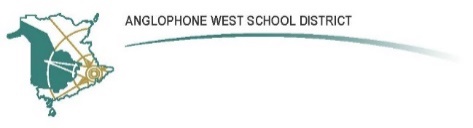 Royal Road Elementary School340 Royal Road, Fredericton NBParent School Support Committee MinutesDate: November 4th, 2020      Time: 6:30pmLocation – Royal Road SchoolCall to Order: Leanne Perrin1.1 Approval of the Agenda Approval of the Minutes from Previous Meeting: Approved by Leanne Perrin, and all in attendance2. Old Business/Updates:2.1.  October Minutes approved2.2. SIP/PLEWPThere are two goals:  1. All teacher have FreshGrade and this has happened.  82% of families have signed up for Fresh GradeMary/Sheila were invited to all classrooms and have observed all teachers engaged with the Fresh Grade platform.Sheila has asked PSSC members to give ongoing feedback on the use of FreshGrade in our own children’s classes.2.  Social and Emotional Student Wellness - ongoingData snapshot from Grade 5 Surveys indicated a need for positive relationships and personal connections (Covid, loss in school activities, ex: Halloween Howl)Teachers were asked to connect with every family by the end of SeptemberVirtual Meet and Greet Class Morning Greetings at 7:45amSocial Emotional Learning Assemblies.  Every month a teacher group organizes a lesson plan for teachers to do with their classes.  Past month the organizers were (Mary Brophy, Lisa Riley and Sheila Legere) – Positive feedback from the teacher reps.2.3. Ordering of Duty Vests$18/pc for a duty vest.  They would like to order 30 of them for EA’s/teachers, etc.Leaves about $500 in the PSSC budget and must be spent on communicationSheila would like to replace the small sign in the Spring that is outside – it is peeling Heather is going to get a quoteLeanne suggested we order a few extra vests for any that go missing, get destroyed, etc.3.0. New Business3.1. PL DayTeachers worked on digital learning/virtual technology with the idea being if we go home to 100% virtual, teachers will have good comprehension and a better grasp on FreshGrade and Microsoft Teams.  3.2.  Work Safe ModulesMary, Sheila, Denise, Lisa, Kim Woodley and Letisha Dalling all began the process of completing online modules and training.3.3. Virtual Assemblies – Student Recognition, Social and Emotional and Remembrance DayKids are enjoying the virtual assembliesSpecial Events Committee are working on the Remembrance Day assembly – including a wreath for class doorsCommittee and staff are in beginning stages of planning the Christmas concert/assembly4. AdjournmentDate of Next Meeting: February 2nd, 2021____________________			____________________PSSC Chair						Date    Lisa Holyoke Walsh    		November 5, 2020PSSC Secretary				DatePSSC Members Present:Leanne Perrin, ChairDenise Bullock and Jillian Carroll Teacher RepsOthersSara BugdenLisa Holyoke WalshHeather MilleyPSSC Members Regrets:Alicia GaudetSchool/DEC Representation Present: Sheila Legere        , Principal ___Mary Brophy_, Vice Principal__________, DEC Rep.